Telephone Follow-up Survey Introductory Letter (Spanish Version)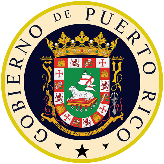 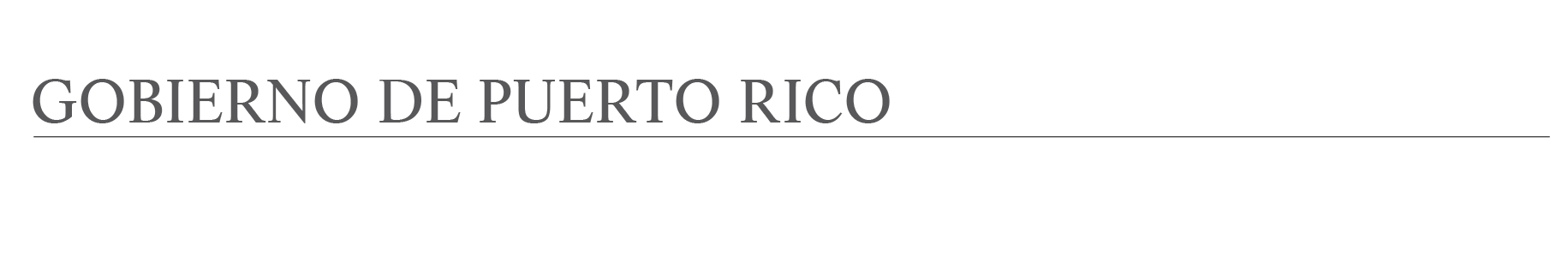 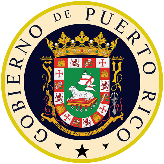 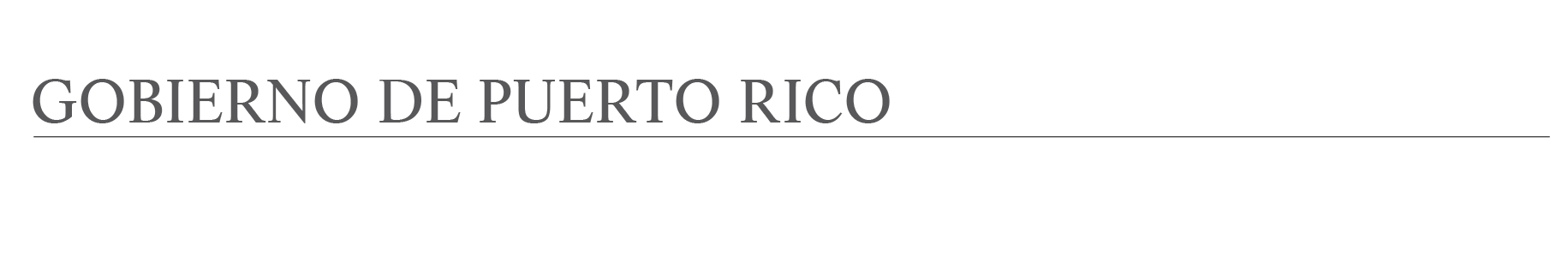 <DATE>Sra. «MotherNAME1»«MotherPostalAdress1»«MotherPostalAdress2»«MotherPostalAdress3»«MotherPostalCounty» «MotherPostalAdressZipCode»Estimada Sra. «MotherName_» «MotherLastNames»,Hace unos meses le pedimos su ayuda con la Respuesta de Emergencia ante el Zika en el Periodo Posparto, conocido por sus siglas en inglés como ZPER (Zika Postpartum Emergency Response). Quizás recuerda que usted y quizás el padre de su hijo completaron una encuesta en el hospital después de dar a luz a su bebé. Estamos sumamente agradecidos por su participación y colaboración. Sus respuestas fueron de gran valor para el Departamento de Salud y están siendo utilizadas para mejorar los programas que ayudarán a otras mujeres embarazadas durante el brote del virus del Zika. Inclusive, la información que se obtuvo de las encuestas en los hospitales fue tan importante que nos gustaría invitarle a participar de nuestra encuesta telefónica de seguimiento. Esta encuesta busca obtener información adicional sobre tu salud y la de tu bebé. Quisiéramos conocer algunas de tus experiencias desde el nacimiento de tu último bebé. Si quisieras participar, no tienes que hacer nada ahora. Te estaremos llamando en las próximas semanas para llevar a cabo la encuesta o coordinar una cita a tu conveniencia. Si no quisieras ser contactada para la encuesta, por favor de llamarnos al número 787-764-5915, la llamada es gratuita; por lo cual no tendrá que incurrir en ningún gasto adicional.  Le agradecemos su consideración y compromiso con la salud de Puerto Rico. Esperamos poder hablar con usted pronto.  Cordialmente, Beatriz Salvesen von EssenCoordinadora del Proyecto PRAMS-ZPERDepartamento de Salud División Madres, Niños y Adolescentes Tel. 787-765-2929, extensión 4672 